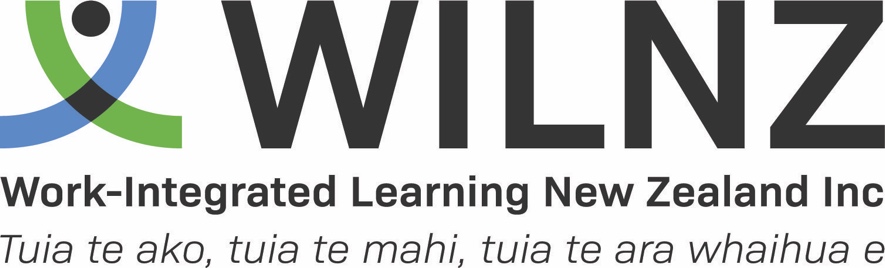 WILNZ AWARDS NOMINATIONS FORMPlease email this nomination form in MS Word format (not PDF) and any supporting documents to:  Associate Professor Jenny Fleming, Chair WILNZ Awards Committeejenny.fleming@aut.ac.nz by Friday 9th February 2024. Late nominations will not be accepted.Award Category: WILNZ Innovation and Excellence AwardThis award recognises innovative and sustained excellent practice of WIL by an individual, a work team, or through a WIL programme. Award Criteria:Sustained outstanding and/or innovative successful delivery and practice of quality WIL. Delivery of WIL may be as an individual, a work team, or as a WIL programme. The individual, or at least one member of the work team, must be a WILNZ member; if a WIL programme, this must be at an institution with WILNZ institutional membership. Self-nominations are permissible.Nominee Individual:First Name:Last Name:Institution/Organisation:WIL Programme:Name of programme:Name of members of team:Institution/OrganisationNominated by (First name, Last name, and institution/organisation):First Name:Last Name:Institution/Organisation:Explanation of how the nominee meets the award criteria. Include evidence of sustained excellence (e.g., student outcomes, support statements) (200 words):List any supporting documents to be included with this nomination (please attach to the email):Signed by the nominator:Date: